Denne mailen sendes til HR. 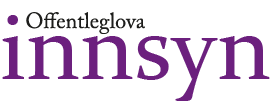 Opplæring om offentleglova Informasjon om opplæring i offentleglova: Innsyn DFØ har utviklet opplæring om offentleglova: e-læringsmagasinet Innsyn. Opplæringen inkluderer et e-læringsmagasin og en utrulling med både forankrings-, kommunikasjons- og læringselementer. Totalt gir dette er et juridisk solid og pedagogisk grundig opplæringstilbud. Både læringsbehov og tilgjengelig tid og ressurser vil imidlertid variere fra virksomhet til virksomhet. Derfor har vi foreslått tre mulige omfang av opplæringen: Mini, midi og maxi. Disse, samt veiledning til gjennomføring og utrulling, er enkelt og oversiktlig beskrevet i ‘Prosess for utrulling – veilder for HR’ som ligger på Læringsplattformen.  Vi henvender oss til deg for å rulle denne opplæringen ut blant dine medarbeidere, og anbefaler å  sette av tid og ressurser til dette!  Lykke til! Mvh DFØ_________________________________   